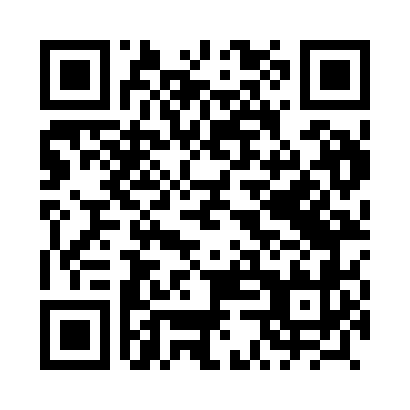 Prayer times for Kolbacz, PolandSat 1 Jun 2024 - Sun 30 Jun 2024High Latitude Method: Angle Based RulePrayer Calculation Method: Muslim World LeagueAsar Calculation Method: HanafiPrayer times provided by https://www.salahtimes.comDateDayFajrSunriseDhuhrAsrMaghribIsha1Sat2:274:3912:596:359:1911:232Sun2:274:3812:596:369:2011:243Mon2:274:3812:596:379:2111:254Tue2:264:3712:596:379:2211:255Wed2:264:3612:596:389:2311:266Thu2:264:361:006:399:2411:267Fri2:264:351:006:399:2511:278Sat2:264:341:006:409:2611:279Sun2:264:341:006:409:2711:2810Mon2:264:341:006:419:2711:2811Tue2:264:331:016:419:2811:2912Wed2:264:331:016:429:2911:2913Thu2:264:331:016:429:2911:2914Fri2:264:331:016:439:3011:3015Sat2:264:321:016:439:3011:3016Sun2:264:321:026:439:3111:3017Mon2:264:321:026:449:3111:3118Tue2:264:321:026:449:3211:3119Wed2:264:321:026:449:3211:3120Thu2:274:331:026:449:3211:3121Fri2:274:331:036:459:3311:3222Sat2:274:331:036:459:3311:3223Sun2:274:331:036:459:3311:3224Mon2:274:341:036:459:3311:3225Tue2:284:341:046:459:3311:3226Wed2:284:351:046:459:3311:3227Thu2:284:351:046:459:3311:3228Fri2:294:361:046:459:3211:3229Sat2:294:361:046:459:3211:3230Sun2:294:371:056:459:3211:32